CARNEGIE BOROUGH  POLICE DEPARTMENT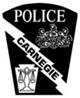 DAILY LOGPage 1 of 2CARNEGIE BOROUGH  POLICE DEPARTMENTDAILY LOGPage 2 of 2INCIDENTSTREETACTIVITYBOROUGHDATE2018-04987PATROL ACTION - BUSINESS CHECKCARNEGIE BOROUGH6/20/2018 11:002018-04993HAZARDCARNEGIE BOROUGH6/20/2018 19:002018-04984ARCHCRIMINAL MISCHIEF - ALL OTHERCARNEGIE BOROUGH6/20/2018 7:422018-04985BEECHWOODTRAFFIC/PARKING PROBLEMCARNEGIE BOROUGH6/20/2018 9:052018-04983BELLALARMCARNEGIE BOROUGH6/20/2018 7:422018-04977CAPITALPATROL ACTION - TOWERSCARNEGIE BOROUGH6/20/2018 1:002018-04979CHESTNUTPATROL ACTION - BUSINESS CHECKCARNEGIE BOROUGH6/20/2018 2:302018-04990CHESTNUTSUSPICIOUS AUTOCARNEGIE BOROUGH6/20/2018 15:522018-04994CHESTNUTALARMCARNEGIE BOROUGH6/20/2018 20:462018-04996CHESTNUTASSIST - AMBULANCECARNEGIE BOROUGH6/20/2018 23:142018-04986FORSYTHEPOLICE INFORMATIONCARNEGIE BOROUGH6/20/2018 9:422018-04988JANEREPOSSESSED VEHICLECARNEGIE BOROUGH6/20/2018 11:302018-04982LEETRAFFIC/PARKING PROBLEMCARNEGIE BOROUGH6/20/2018 7:292018-04992LIBRARYTHEFT - UNDER $50 - FROM BUILDINGSCARNEGIE BOROUGH6/20/2018 18:002018-04995LIBRARYTRAFFIC CRASH - NON-REPORTABLECARNEGIE BOROUGH6/20/2018 23:182018-04989LOGANSOLICITING - ORDINANCECARNEGIE BOROUGH6/20/2018 15:332018-04980MANSFIELDTRAFFIC TARGETCARNEGIE BOROUGH6/20/2018 5:002018-04978NORTH BELLPATROL ACTION - BUSINESS CHECKCARNEGIE BOROUGH6/20/2018 1:452018-04981PENNSBURYGAS LEAKPENNSBURY VILLAGE6/20/2018 7:232018-04991VETERANSSEX OFFENSES (EXCEPT RAPE AND PROSTITUCARNEGIE BOROUGH6/20/2018 16:15INCIDENTSTREETACTIVITYBOROUGHDATE